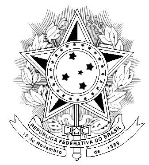 Consulate General of  in Consulado-Geral do Brasil em Chicago401 North Michigan Ave, suite 825Chicago, Illinois 60611Email: visa.chicago@itamaraty.gov.brDECLARAÇÃO CONJUNTA(Joint Statement)Declaramos, sob as penas da lei, que, efetivamente, continuamos convivendo maritalmente. / We declare, under the penalties of the law, that, effectively, we continue to live together as a couple.______________________________Local e data / Place and date________________________________________________________________________Nome e assinatura do cônjuge brasileiro, ou do imigrante beneficiário de autorização de residência / Name and signature of the Brazilian spouse, or of the immigrant beneficiary of residence permit________________________________________________________________________Nome e assinatura do cônjuge estrangeiro, requerente do visto de reunião familiar / Name and signature of the foreign spouse, applicant of the family reunion visa